РОССИЙСКАЯ   ФЕДЕРАЦИЯОРЛОВСКАЯ  ОБЛАСТЬ АДМИНИСТРАЦИЯ КРАСНОЗОРЕНСКОГО РАЙОНАПОСТАНОВЛЕНИЕот « 11»   ноября    2013г.   № 337                            пос. Красная ЗаряОб утверждении «Порядка разработки, реализации и оценки эффективности муниципальных программ Краснозоренского района и Методических указаний по разработке и реализации муниципальных программ Краснозоренского района»            В соответствии с Федеральным законом от 7 мая 2013 г. № 104-ФЗ «О внесении изменений в Бюджетный кодекс Российской Федерации и отдельные законодательные акты Российской Федерации в связи с совершенствованием  бюджетного процесса», в целях обеспечения единства методологических подходов, унификации процесса формирования муниципальных программ, реализуемых на территории Краснозоренского районаПОСТАНОВЛЯЕТ:Утвердить:           Порядок разработки, реализации и оценки эффективности муниципальных программ согласно приложению 1.Методические указания по разработке и реализации муниципальных программ Краснозоренского района согласно приложению 2.Признать утратившим силу:- постановление администрации Краснозоренского района от 28 февраля 2009 г. № 35 «Об утверждении «Порядка разработки, утверждения и реализации долгосрочных ведомственных целевых программ муниципального образования».- постановление администрации Краснозоренского района от 10 августа №153 «О внесении изменений в постановление главы района от 28.02.2009г. №35.Разместить данное постановление  на сайте администрации района в сети Интернет.Постановление вступает  в законную силу со дня его опубликования.Контроль  за исполнением постановления возложить на заместителя главы администрации района по социально-экономическим вопросам Касьянову Н.А.Глава района                                                                                  И.А. ПряжниковПриложение  1                                                                                                                           к постановлению администрации района  №___ от «____» __________2013г.ПОРЯДОКразработки, реализации и оценки эффективности муниципальных программ  Краснозоренского  района Орловской области Общие положения1. Настоящий Порядок определяет правила разработки, реализации и оценки эффективности муниципальных программ  Краснозоренского  района  (далее - муниципальные программы), а также контроля над ходом их реализации.2.  Муниципальной программой является система мероприятий (согласованных по задачам, срокам осуществления и ресурсам) и инструментов органов местного самоуправления, обеспечивающих в рамках решения вопросов местного значения достижение приоритетов и целей в сфере социально-экономического развития на территории Краснозоренского района.3. Муниципальная программа включает подпрограммы, а также отдельные мероприятия администрации Краснозоренского  района.4. Подпрограммы направлены на решение конкретных задач в рамках муниципальной программы.Деление муниципальной программы на подпрограммы осуществляется исходя из масштабности и сложности, решаемых в рамках муниципальной программы задач.5. Разработка и реализация муниципальной программы осуществляется структурным подразделением администрации Краснозоренского  района, определенным в качестве ответственного исполнителя муниципальной программы (далее - ответственный исполнитель), совместно с заинтересованными структурными подразделениями администрации муниципального образования - соисполнителями муниципальной программы (далее - соисполнители).Соисполнителями являются структурные подразделения администрации Краснозоренского  района и (или) иные главные распорядители, распорядители и получатели средств местного бюджета Краснозоренского района, являющиеся ответственными за разработку и реализацию подпрограммы (подпрограмм) или представителем заказчика (представителем заказчика - координатором) подпрограммы, входящей в состав муниципальной программы.Участниками муниципальной программы являются структурные подразделения администрации Краснозоренского  района и (или) иные распорядители (получатели) средств муниципальной программы, участвующие в реализации одного или нескольких основных мероприятий подпрограммы, и (или) представители заказчика подпрограмм, входящих в состав муниципальных программ, не являющиеся соисполнителями.6. Сроки реализации муниципальных программ устанавливаются ответственным исполнителем на период не менее 4 (четырех) и не более 10 (десяти) лет.7. Муниципальная программа утверждается постановлением администрации Краснозоренского района.Внесение изменений в подпрограммы осуществляется путем внесения изменений в муниципальную программу.8. Муниципальные программы, предлагаемые к реализации, начиная с очередного финансового года, утверждаются в срок до 30 октября года, предшествующего текущему финансовому году. Изменения в ранее утверждённые муниципальные программы подлежат утверждению в течение финансового года. Требования к содержанию муниципальной программы            9. Муниципальная программа разрабатывается исходя из положений концепции социально-экономического развития Краснозоренского  района , других нормативно-правовых актов органов местного самоуправлении Краснозоренского района .Требования к структуре муниципальной программы содержится в Методических указаниях.           10.  Муниципальная программа может содержать:а) в случае оказания муниципальными учреждениями Краснозоренского  района муниципальных услуг юридическим и(или) физическим лицам - прогноз сводных показателей муниципальных заданий по этапам реализации муниципальной программы;б) в случае участия в реализации муниципальной программы муниципальных предприятий, общественных и иных организаций, а также внебюджетных фондов - соответствующую информацию, включая данные о прогнозных расходах указанных организаций на реализацию муниципальной программы.           11. Целевые индикаторы и показатели муниципальной программы должны:а) количественно характеризовать ход реализации, решение основных задач и достижение целей муниципальной программы;б) отражать специфику развития конкретной области, проблем и основных задач, на решение которых направлена реализация муниципальной программы;в) иметь количественное значение;г) непосредственно зависеть от решения основных задач и реализации муниципальной программы.12. В перечень целевых индикаторов и показателей муниципальной программы подлежат включению показатели, значения которых удовлетворяют одному из следующих условий:а) рассчитываются по методикам, принятым международными организациями;б) определяются на основе данных государственного (федерального) статистического наблюдения;в) рассчитываются по методикам, включенным в состав муниципальной программы.13. Целевые индикаторы и показатели реализации муниципальной программы должны включать показатели оценки эффективности деятельности органов местного самоуправления, утвержденные указом Президента Российской Федерации от 28.04.2008 г. № 607 «Об оценке эффективности деятельности органов местного самоуправления городских округов и муниципальных районов» и постановлением Правительства Постановление Правительства РФ от 17.12.2012 № 1317 «О мерах по реализации Указа Президента Российской Федерации от 28 апреля . № 607 «Об оценке эффективности деятельности органов местного самоуправления городских округов и муниципальных районов» и подпункта «и» пункта 2 Указа Президента Российской Федерации от 7 мая . № 601 «Об основных направлениях совершенствования системы государственного управления» (вместе с «Методикой мониторинга эффективности деятельности органов местного самоуправления городских округов и муниципальных районов», «Методическими рекомендациями о выделении за счет бюджетных ассигнований из бюджета субъекта Российской Федерации грантов муниципальным образованиям в целях содействия достижению и (или) поощрения достижения наилучших значений показателей деятельности органов местного самоуправления городских округов и муниципальных районов», «Правилами оценки населением эффективности деятельности руководителей органов местного самоуправления, унитарных предприятий и учреждений, действующих на региональном и муниципальном уровнях, акционерных обществ, контрольный пакет акций которых находится в собственности субъектов Российской Федерации или в муниципальной собственности, осуществляющих оказание услуг населению муниципальных образований, а также применения результатов указанной оценки»).14. Отражение в муниципальной программе расходов на ее реализацию осуществляется в соответствии с Методическими указаниями.15. Оценка планируемой эффективности муниципальной программы проводится ответственным исполнителем на этапе ее разработки и осуществляется в целях оценки планируемого вклада результатов муниципальной программы в социально-экономическое развитие Краснозоренского района.16. Обязательным условием оценки планируемой эффективности муниципальной программы является успешное (полное) выполнение запланированных на период реализации целевых индикаторов и показателей муниципальной программы, а также мероприятий в установленные сроки.В качестве основных критериев планируемой эффективности реализации муниципальной программы применяются:а) критерии экономической эффективности, учитывающие оценку вклада муниципальной программы в экономическое развитие муниципального образования Краснозоренский  район в целом, оценку влияния ожидаемых результатов муниципальной программы на различные сферы экономики муниципального района. Оценка может включать прямые (непосредственные) эффекты от реализации муниципальной программы и косвенные (внешние) эффекты, возникающие в сопряженных секторах экономики Краснозоренского  района;б) критерии социальной эффективности, учитывающие ожидаемый вклад реализации муниципальной программы в социальное развитие, показатели которого не могут быть выражены в стоимостной оценке.Основание и этапы разработки муниципальной программы17. Разработка муниципальной программы осуществляется на основании перечня муниципальных программ, утверждаемого постановлением администрации Краснозоренского  района.Проект перечня муниципальных программ формируется отделом по экономике и трудовым ресурсам администрации   Краснозоренского района совместно с финансовым отделом администрации Краснозоренского  района с учетом предложений структурных подразделений на основании положений федеральных и областных законов, предусматривающих реализацию государственных программ, во исполнение отдельных решений Президента Российской Федерации и Правительства Российской Федерации, Губернатора и Правительства Орловской  области, а также с учетом муниципальных правовых актов.Внесение изменений в перечень муниципальных программ осуществляется постановлением  администрации  Краснозоренского  района в срок до 15 октября года, предшествующего текущему финансовому году, на основании предложений отдела по  экономике и трудовым ресурсам финансового отдела с учетом предложений структурных подразделений администрации района в соответствии с положениями федеральных законов и областных законов, предусматривающих реализацию государственных программ, во исполнение отдельных решений Президента Российской Федерации и Правительства Российской Федерации, Губернатора и Правительства Орловской области, а также с учетом муниципальных правовых актов.18. Перечень муниципальных программ содержит:а) наименования муниципальных программ;б) наименования ответственных исполнителей муниципальных программ;19. Разработка проекта муниципальной программы осуществляется ответственным исполнителем совместно с соисполнителями в форме проекта постановления  администрации Краснозоренского  района Орловской области.20. Проект постановления администрации  Краснозоренского  района об  утверждении муниципальной программы рассматривается в установленном порядке, визируется руководителем соответствующего структурного подразделения администрации  района по профилю деятельности, другими руководителями - соисполнителями и участниками муниципальной программы, заместителями главы администрации муниципального образования, курирующими соответствующие направления деятельности.21. Ответственный исполнитель обеспечивает предварительное обсуждение проекта муниципальной  программы с  финансовым отделом и отделом  по экономике  и трудовым ресурсам  администрации, на которое могут приглашаться  представители общественных организаций, предпринимателей, к сфере деятельности которых относится муниципальная программа.22. Проект муниципальной программы, согласованный всеми соисполнителями, направляется в  финансовый отдел, отдел по экономике и трудовым ресурсам, юридический отдел администрации  на бумажном носителе и в электронном виде. В случае если проект муниципальной программы не согласован соисполнителями, к проекту прилагаются замечания соисполнителей.Участники муниципальной программы согласовывают проект муниципальной программы в части, касающейся реализуемых ими основных мероприятий (мероприятий) и (или) подпрограмм. Включение в проект муниципальной программы утвержденной подпрограммы требует согласования только с представителем заказчика подпрограммы (при наличии нескольких представителей заказчика - с координатором подпрограммы).23. При наличии положительной оценки финансового отдела, отдела по экономике и трудовым ресурсам, юридического отдела администрации  проект муниципальной программы направляется в Контрольно-счетную комиссию Краснозоренского муниципального района для проведения финансово-экономической экспертизы.24. Оценку проекта муниципальной программы осуществляют в установленной сфере деятельности отдел по  экономике и трудовым ресурсам администрации,  финансовый и юридические отделы.25. Основные параметры утвержденных муниципальных программ подлежат отражению в прогнозе социально-экономического развития  Краснозоренского района  Орловской области.Финансовое обеспечение реализации муниципальных программ26. Финансовое обеспечение реализации муниципальных программ в части расходных обязательств  Краснозоренского  района осуществляется за счет бюджетных ассигнований местного бюджета (далее - бюджетные ассигнования). Распределение бюджетных ассигнований на реализацию муниципальных программ (подпрограмм) утверждается решением районного Совета депутатов о местном бюджете Краснозоренского  района на очередной финансовый год и на плановый период.27. Муниципальные программы подлежат приведению в соответствие с решением районного   Совета депутатов о местном бюджете Краснозоренского района на очередной финансовый год и на плановый период не позднее двух месяцев со дня вступления его в силу. 28. Внесение изменений в муниципальные программы является основанием для подготовки проекта решения районного Совета депутатов о внесении изменений в решение Совета депутатов о местном бюджете  Краснозоренского  район на текущий финансовый год и плановый период в соответствии с бюджетным законодательством Российской Федерации и Положением о бюджетном процессе в  Краснозоренском районе Орловской области. Внесение изменений  в муниципальные программы в части увеличения объемов финансирования осуществляется при наличии дополнительных источников финансирования.29. Финансирование подпрограмм, включенных в состав муниципальной программы, осуществляется в порядке и за счет средств, предусмотренных соответственно для подпрограмм.30. Планирование бюджетных ассигнований на реализацию муниципальных программ в очередном году и плановом периоде осуществляется в соответствии с нормативными правовыми актами Краснозоренского района, регулирующими порядок составления проекта местного бюджета и планирование бюджетных ассигнований.Управление и контроль реализации муниципальной программы31. Реализация муниципальной программы (и подпрограммы) осуществляется в соответствии с планом реализации муниципальной программы (далее - план реализации), содержащим перечень наиболее важных, социально значимых контрольных событий муниципальной  программы с указанием сроков, бюджетных ассигнований, а также информации о расходах из других источников.План реализации муниципальной программы разрабатывается в соответствии с Методическими указаниями.32. Ответственный исполнитель ежегодно не позднее 1 сентября текущего финансового года направляет согласованный с соисполнителями проект плана реализации муниципальной программы с указанием исполнителей, обеспечивающих реализацию соответствующих мероприятий, в финансовый отдел и отдел по экономике и трудовым ресурсам администрации Краснозоренского  района. Финансовый отдел и отдел по экономике и трудовым ресурсам    администрации  в течение 10 рабочих дней со дня получения проекта плана реализации муниципальной  программы направляют заключения ответственному исполнителю.            33. В процессе реализации муниципальной программы ответственный исполнитель вправе по согласованию с соисполнителями принимать решение о внесении изменений в перечень и состав мероприятий, сроки реализации мероприятий, а также в объемы бюджетных ассигнований на реализацию мероприятий в пределах утвержденных лимитов бюджетных ассигнований на реализацию муниципальной программы.Указанные изменения не должны оказывать влияние на параметры муниципальной программы, утвержденные постановлением администрации района, и вести к ухудшению плановых значений целевых индикаторов и показателей муниципальной программы, а также увеличению сроков исполнения основных мероприятий муниципальной программы.В случае принятия решения о необходимости внесения изменений в план реализации муниципальной программы ответственный исполнитель в 10-дневный срок уведомляет о принятом решении финансовый отдел  и отдел по  экономике и трудовым ресурсам администрации  Краснозоренского района.34.  Финансовый отдел и отдел по экономике и трудовым ресурсам администрации Краснозоренского района в течение 10 дней со дня получения уведомления, указанного в пункте 33 настоящего Порядка, направляют ответственному исполнителю заключения о наличии либо отсутствии влияния изменений плана реализации муниципальной программы на параметры муниципальной программы, утвержденные постановлением  администрации Краснозоренского района Орловской области.35. Годовой отчет о ходе реализации и оценке эффективности муниципальной программы (далее - годовой отчет) подготавливается ответственным исполнителем совместно с соисполнителями ежегодно до 1 марта года, следующего за отчетным, и направляется в  финансовый  отдел по экономике и трудовым ресурсам   администрации Краснозоренского  района.Подготовка годового отчета производится в соответствии с Методическими указаниями.36. Годовой отчет содержит:а) конкретные результаты, достигнутые за отчетный период;б) перечень мероприятий, выполненных и невыполненных (с указанием причин) в установленные сроки;в) анализ факторов, повлиявших на ход реализации муниципальной программы;г) данные об использовании бюджетных ассигнований и иных средств;д) информацию об изменениях, внесенных в муниципальную программу;е) иную информацию в соответствии с Методическими указаниями.37. Финансовый отдел администрации до 1 марта года, следующего за отчетным, представляет в отдел по экономике и трудовым ресурсам администрации муниципального района информацию о расходах местного бюджета на реализацию муниципальных программ.38. Отдел по  экономике и трудовым ресурсам администрации Краснозоренского  района ежегодно до 1 апреля года, следующего за отчетным, разрабатывает и представляет главе  муниципального района сводный годовой доклад о ходе реализации и оценке эффективности муниципальных программ, который содержит:а) сведения об основных результатах реализации муниципальных программ за отчетный период;б) сведения о степени соответствия установленных и достигнутых целевых индикаторов и показателей муниципальных программ за отчетный год;в) сведения о выполнении расходных обязательств  Краснозоренского района, связанных с реализацией муниципальных программ;г) оценку деятельности ответственных исполнителей по реализации муниципальных программ;д) при необходимости - предложения об изменении форм и методов управления реализацией муниципальной программы, сокращении (увеличении) финансирования и (или) досрочном прекращении отдельных мероприятий или муниципальной программы в целом.39. Сводный годовой доклад о ходе реализации и оценке эффективности муниципальных программ размещается на официальном интернет сайте администрации Краснозоренского района в сети Интернет.40. В целях контроля реализации муниципальных программ отдел по  экономике и трудовым ресурсам  администрации осуществляет на постоянной основе мониторинг реализации муниципальных программ ответственным исполнителем и соисполнителями. 41.  Финансовый отдел представляет в отдел по экономике и трудовым ресурсам администрации муниципального образования информацию, необходимую для проведения мониторинга реализации муниципальных программ в части их финансового обеспечения.42. Координация проведения и предварительное рассмотрение результатов мониторинга реализации муниципальных программ осуществляются заместителями главы администрации Краснозоренского  района, курирующими соответствующие направления деятельности.           43. По результатам оценки эффективности муниципальной программы глава  Краснозоренского района может принять решение о сокращении на очередной финансовый год и на плановый период бюджетных ассигнований на реализацию муниципальной программы или о досрочном прекращении реализации отдельных мероприятий муниципальной программы либо муниципальной программы, в целом начиная с очередного финансового года. 44. Внесение изменений в сводную бюджетную роспись местного бюджета в части расходов, направляемых на финансирование муниципальных программ, осуществляется  финансовым отделом администрации        Краснозоренского района в соответствии законодательством Российской Федерации и муниципальными правовыми актами.45.  Внесение иных изменений в муниципальную программу, оказывающих влияние на параметры муниципальной программы, утвержденные постановлением администрации района, осуществляется по инициативе ответственного исполнителя либо во исполнение поручений главы   Краснозоренского  района, в том числе по результатам мониторинга реализации муниципальных программ, в соответствии с настоящим Порядком. Полномочия ответственного исполнителя, соисполнителей и участников муниципальной программы при разработке и реализации муниципальных программ46. Ответственный исполнитель:а) обеспечивает разработку муниципальной программы и плана ее реализации, согласование с соисполнителями и направление в установленном порядке в администрацию муниципального образования;б) организует реализацию муниципальной программы, принимает решение о внесении изменений в муниципальную программу, несет ответственность за достижение целевых индикаторов и показателей муниципальной программы, а также конечных результатов ее реализации;в) представляет по запросам  финансового отдела  и отдела по  экономике и трудовым ресурсам  администрации сведения, необходимые для проведения мониторинга реализации муниципальной программы;г) запрашивает у соисполнителей и участников муниципальной программы информацию, необходимую для подготовки ответов на запросы финансового отдела и отдела по экономике и трудовым ресурсам    администрации   района;д) проводит оценку эффективности мероприятий, осуществляемых соисполнителем;е) запрашивает у соисполнителей и участников муниципальной программы информацию, необходимую для проведения оценки эффективности муниципальной программы, подготовки отчета о ходе ее реализации и подготовки годового отчета;ж) рекомендует соисполнителям осуществить разработку отдельных мероприятий, в том числе в форме подпрограммы;з) подготавливает годовой отчет и представляет его в финансовый отдел  и отдел по экономике и трудовым ресурсам администрации.47. Соисполнители:а) участвуют в разработке и осуществляют реализацию подпрограмм, в отношении которых они являются соисполнителями;б) запрашивают у участников муниципальной программы информацию, необходимую для подготовки ответов на запросы ответственного исполнителя, а также информацию, необходимую для проведения оценки эффективности муниципальной программы, подготовки отчета о ходе ее реализации и подготовки годового отчета;в) представляют в части своей компетенции предложения ответственному исполнителю по корректировке муниципальной программы;г) представляют ответственному исполнителю необходимую информацию для подготовки ответов на запросы финансового отдела и отдела по  экономике и трудовым ресурсам администрации, а также отчет о ходе реализации мероприятий муниципальной программы;д) представляют ответственному исполнителю информацию, необходимую для проведения оценки эффективности муниципальной программы, подготовки отчета о ходе ее реализации и подготовки годового отчета;е) представляют ответственному исполнителю копии актов, подтверждающих сдачу и прием в эксплуатацию объектов, строительство которых завершено, актов выполнения работ и иных документов, подтверждающих исполнение обязательств по заключенным муниципальным контрактам в рамках реализации мероприятий муниципальной программы;48. Участники муниципальной программы:а) осуществляют реализацию мероприятий муниципальной программы в рамках своей компетенции;б) представляют ответственному исполнителю и соисполнителю предложения при разработке муниципальной программы в части мероприятий муниципальной программы, в реализации которых предполагается их участие;в) представляют ответственному исполнителю и соисполнителю необходимую информацию для подготовки ответов на запросы  финансового отдела и отдела по экономике  и трудовым  ресурсам администрации района, а также отчет о ходе реализации мероприятий муниципальной программы;г) представляют ответственному исполнителю и соисполнителю информацию, необходимую для проведения оценки эффективности муниципальной программы, подготовки отчета о ходе ее реализации и подготовки годового отчета;д) представляют ответственному исполнителю и соисполнителю копии актов, подтверждающих сдачу и прием в эксплуатацию объектов, строительство которых завершено, актов выполнения работ и иных документов, подтверждающих исполнение обязательств по заключенным муниципальным контрактам в рамках реализации мероприятий муниципальной программы.Приложение  2                                                                                                                        к постановлению администрации района  №___ от «____» __________2013г.Методические указания 
по разработке и реализации муниципальных программ 
Краснозоренского района. Общие положения           1.Методические указания по разработке и реализации муниципальных программ Краснозоренского района (далее соответственно –  Методические указания, муниципальные программы) содержат руководство по разработке проектов муниципальных программ и подготовке отчетов о ходе реализации        и оценке эффективности муниципальных программ, а также информацию             о ведении мониторинга реализации муниципальных программ, осуществляемого отделом  экономики.         2. Основные понятия, используемые в Методических указаниях:           муниципальная программа – система мероприятий, взаимоувязанных   по задачам, срокам осуществления и ресурсам, обеспечивающих эффективное решение системных проблем в области экономического, экологического,  социального и культурного развития района;подпрограмма муниципальной программы (далее также – подпрограмма) – комплекс взаимоувязанных по целям, срокам и ресурсам мероприятий, выделенный исходя из масштаба и сложности задач, решаемых       в рамках муниципальной программы;сфера реализации муниципальной программы (подпрограммы) – сфера социально-экономического развития, на решение проблем в которой направлена соответствующая муниципальная программа (подпрограмма);основные параметры муниципальной программы (подпрограммы) – цели, задачи, показатели (индикаторы), конечные результаты реализации муниципальной программы (подпрограммы), сроки их достижения, объем ресурсов, необходимый для достижения целей муниципальной программы (подпрограммы);проблема социально-экономического развития – противоречие между желаемым и текущим (действительным) состоянием сферы реализации муниципальной программы;цель – планируемый конечный результат решения проблемы социально-экономического развития посредством реализации муниципальной программы (подпрограммы), достижимый за период ее реализации;задача – результат выполнения совокупности взаимосвязанных мероприятий или осуществления целевых функций, направленных на достижение цели (целей) реализации муниципальной программы (подпрограммы);мероприятие – совокупность взаимосвязанных действий, направленных на решение соответствующей задачи;основное мероприятие – комплекс взаимосвязанных мероприятий, обеспечивающий переход к новому этапу решения задачи и характеризуемый значимым вкладом в достижение целей подпрограммы;показатель (индикатор) – количественно выраженная характеристика достижения цели или решения задачи;конечный результат – характеризуемое количественными и/или качественными показателями состояние (изменение состояния) социально-экономического развития, которое отражает выгоды от реализации муниципальной программы (подпрограммы);непосредственный результат – характеристика объема и качества реализации мероприятия, направленного на достижение конечного результата реализации муниципальной программы (подпрограммы);участники муниципальной программы – ответственный исполнитель и соисполнители муниципальной программы;ответственный исполнитель муниципальной программы – администрация района и структурные подразделения администрации района, определенные ответственными в соответствии с перечнем муниципальных программ района, утвержденным администрацией района (далее – Перечень), и обладающий полномочиями, установленными Порядком разработки, реализации и оценки эффективности муниципальных программ (далее – Порядок);соисполнители муниципальной программы – структурные подразделения администрации района и (или) иные главные распорядители средств районного бюджета, участвующие в разработке, реализации и оценке эффективности муниципальной программы и определенные в качестве соисполнителей муниципальной программы в Перечне;факторы риска – вероятные явления, события, процессы, не зависящие от участников муниципальной программы и негативно влияющие на основные параметры муниципальной программы (подпрограммы);мониторинг – процесс наблюдения за реализацией основных параметров муниципальной программы.Иные понятия, используемые в Методических указаниях, применяются в значениях, установленных Порядком и в значениях, принятых в действующем законодательстве.3. Основанием для разработки муниципальных программ является Перечень, формируемый в соответствии с Порядком, при этом направления реализации и состав соисполнителей муниципальной программы могут уточняться в процессе подготовки проекта и корректировки муниципальной программы с учетом необходимости реализации тех или иных мероприятий для достижения целей муниципальной программы.4. Ответственный исполнитель муниципальной программы обеспечивает координацию деятельности участников муниципальной программы в процессе разработки и реализации муниципальной программы.5. Разработка, утверждение, реализация, мониторинг, оценка хода реализации и оценка эффективности подпрограмм муниципальных программ осуществляются в рамках муниципальных программ в соответствии с Методическими указаниями.6. Ответственный исполнитель совместно с соисполнителями осуществляет корректировку муниципальной программы в порядке, предусмотренном для разработки проекта муниципальной программы в соответствии с требованиями Порядка.Разработка проекта муниципальной программы	Требования к разработке муниципальнойпрограммы и ее структуре7. Муниципальная программа включает подпрограммы, и отдельные мероприятия.8. Муниципальная программа имеет следующую структуру:1) паспорт муниципальной программы;2) текстовая часть муниципальной программы по следующим разделам:а) общая характеристика сферы реализации муниципальной программы, включая описание текущего состояния, основных проблем в указанной сфере и прогноз ее развития;б) приоритеты муниципальной политики в сфере реализации муниципальной программы, цели, задачи и показатели (индикаторы) достижения целей и решения задач, описание основных ожидаемых конечных результатов муниципальной программы, сроков и этапов ее реализации;в) обобщенная характеристика основных мероприятий муниципальной  программы, подпрограмм муниципальной программы;г) прогноз сводных показателей муниципальных заданий по этапам реализации муниципальной программы (при оказании муниципальными учреждениями муниципальных услуг (работ) в рамках программы);д) информация об участии акционерных обществ с муниципальным участием, общественных, научных и иных организаций, а также целевых внебюджетных фондов в реализации муниципальной программы;е) обоснование объема финансовых ресурсов, необходимых для реализации муниципальной программы;ж) информация по ресурсному обеспечению за счет средств районного бюджета (с расшифровкой по распорядителям средств районного бюджета,   основным мероприятиям, подпрограммам, а также по годам реализации муниципальной программы), другим источникам финансирования и направлениям затрат;з) прогноз конечных результатов реализации муниципальной программы, характеризующих целевое состояние (изменение состояния) уровня и качества жизни населения района, социальной сферы, экономики, общественной безопасности, степени реализации других общественно значимых интересов и потребностей в соответствующей сфере;и) анализ рисков реализации муниципальной программы и описание мер управления рисками реализации муниципальной программы;к) порядок и методика оценки эффективности муниципальной программы.3) подпрограммы муниципальной программы   (паспорта подпрограмм).9. Титульный лист к муниципальной программе и обосновывающим материалам должен содержать следующую информацию:наименование муниципальной программы;наименование ответственного исполнителя;год составления проекта муниципальной программы;должность, фамилия, имя, отчество, номер телефона и электронный адрес непосредственного исполнителя.Титульный лист подписывается ответственным исполнителем муниципальной программы.10. Проект муниципальной программы направляется на согласование соисполнителям на бумажных носителях и в электронном виде.11. Состав сопроводительных материалов, представляемых ответственным исполнителем с проектом муниципальной программы в финансовый отдел администрации района (далее - финансовый отдел) и отдел по экономике и трудовым ресурсам включает: 1) проект постановления администрации района об утверждении муниципальной программы;2) проект плана реализации муниципальной программы на первый год реализации;3) оценка расходов по муниципальной программе, рассчитанных на основании планового метода;4) сведения о показателях и индикаторах муниципальной программы;5) оценку планируемой эффективности реализации муниципальной программы (подпрограмм).Требования по заполнению паспорта муниципальной программы12. Паспорт муниципальной программы разрабатывается по форме согласно приложению к Порядку. Цели, задачи и показатели (целевые индикаторы), а также этапы и сроки реализации муниципальной программы указываются в соответствии с требованиями Порядка и настоящих Методических указаний.Объем бюджетных ассигнований на реализацию муниципальной программы включает в себя бюджетные ассигнования районного бюджета на реализацию муниципальной программы по   подпрограммам муниципальной программы.Указывается общий объем бюджетных ассигнований на реализацию муниципальной программы в целом, а также по годам ее реализации. Объем бюджетных ассигнований указывается в тысячах рублей с точностью до одного знака после запятой.Ожидаемые результаты реализации муниципальной программы указываются в виде характеристики основных ожидаемых (планируемых) конечных результатов (изменений, отражающих эффект, вызванный реализацией муниципальной программы) в сфере реализации муниципальной программы, сроков их достижения.Требования к содержанию муниципальной программы13. В рамках общей характеристики сферы реализации муниципальной программы представляется анализ ее текущего (действительного) состояния, включая выявление основных проблем, прогноз развития сферы реализации муниципальной программы, а также анализ социальных, финансово-экономических и прочих рисков реализации муниципальной программы.Характеристика текущего состояния сферы реализации муниципальной программы должна содержать основные показатели уровня развития соответствующей сферы социально-экономического развития.Прогноз развития соответствующей сферы социально-экономического развития района должен определять тенденции ее развития и планируемые основные показатели по итогам реализации муниципальной программы.14. Приоритеты муниципальной политики в сфере реализации муниципальной программы определяются исходя из стратегии социально-экономического развития района на долгосрочный период, стратегий развития отдельных отраслей экономики и социальной сферы.15. Цели муниципальной программы должны соответствовать приоритетам муниципальной политики в сфере реализации муниципальной программы и отражать конечные результаты ее реализации.16. Цель муниципальной программы должна обладать следующими свойствами:1) специфичность (цель должна соответствовать сфере реализации муниципальной программы);2) конкретность (не допускаются размытые (нечеткие) формулировки, определяющие произвольное или неоднозначное толкование);3) измеримость (достижение цели можно проверить);4) достижимость (цель должна быть достижима за период реализации муниципальной программы.17. Формулировка цели должна быть краткой и ясной и не должна содержать специальных терминов, указаний на иные цели, задачи или результаты, которые являются следствиями достижения самой цели, а также описания путей, средств и методов достижения цели.18. Задача муниципальной программы определяет конечный результат реализации совокупности взаимосвязанных мероприятий или осуществления муниципальных функций в рамках достижения цели (целей) реализации муниципальной программы.19. Сформулированные задачи должны быть необходимы и достаточны для достижения соответствующей цели.20. При постановке целей и задач необходимо обеспечить возможность проверки и подтверждения их достижения или решения. Для этого необходимо привести показатели (индикаторы), характеризующие достижение целей или решение задач.21. Информация о составе и значениях показателей (индикаторов) приводится согласно приложению 2 (приложение к Методическим указаниям).22. Используемые показатели (индикаторы) должны соответствовать следующим требованиям:1) адекватность (показатель должен очевидным образом характеризовать прогресс в достижении цели или решении задачи и охватывать все существенные аспекты достижения цели или решения задачи муниципальной программы);          2) точность (погрешности измерения не должны приводить к искаженному представлению о результатах реализации муниципальной программы);3) объективность (не допускается использование показателей, улучшение отчетных значений которых возможно при ухудшении реального положения дел; используемые показатели должны в наименьшей степени создавать стимулы для исполнителей муниципальной программы, подведомственных им организаций к искажению результатов реализации муниципальной программы);4) достоверность (способ сбора и обработки исходной информации должен допускать возможность проверки точности полученных данных в процессе независимого мониторинга и оценки муниципальной программы);5) однозначность (определение показателя должно обеспечивать одинаковое понимание существа измеряемой характеристики, как специалистами, так и конечными потребителями услуг, включая индивидуальных потребителей, для чего следует избегать излишне сложных показателей и показателей, не имеющих четкого, общепринятого определения и единиц измерения);6) экономичность (получение отчетных данных должно проводиться с минимально возможными затратами; применяемые показатели должны в максимальной степени основываться на уже существующих процедурах сбора информации);7) сопоставимость (выбор показателей следует осуществлять исходя из необходимости непрерывного накопления данных и обеспечения их сопоставимости за отдельные периоды и с показателями, используемыми для оценки прогресса в реализации сходных (смежных) программ);8) своевременность и регулярность (отчетные данные должны поступать со строго определенной периодичностью и с незначительным временным интервалом между моментом сбора информации и сроком ее использования (для использования в целях мониторинга отчетные данные должны предоставляться не реже 1 раза в год).23. В число используемых показателей должны включаться показатели, характеризующие конечные общественно значимые результаты, непосредственные результаты и уровень удовлетворенности потребителей оказываемыми (финансируемыми) исполнителями муниципальными услугами (работами), их объемом и качеством.24. Показатели подпрограмм должны быть увязаны с показателями, характеризующими достижение целей и решение задач муниципальной программы. Следует привести обоснование состава и значений показателей (индикаторов) и оценку влияния внешних факторов и условий на их достижение.25. Показатели (индикаторы) должны иметь запланированные по годам количественные значения, измеряемые или рассчитываемые, и определяться на основе данных государственного статистического наблюдения.Предлагаемый показатель (индикатор) должен являться количественной характеристикой наблюдаемого социально-экономического явления (процесса, объекта).В качестве наименования показателя используется лаконичное и ясное наименование, отражающее основное содержание наблюдаемого явления.Для показателя указываются периодичность (годовая, квартальная, месячная и т.д.) и вид временной характеристики (за отчетный период, на начало отчетного периода, на конец периода, на конкретную дату и т.д.).При необходимости приводятся дополнительные характеристики, необходимые для пояснения показателя.Алгоритм формирования показателя представляет собой методику количественного (формульного) исчисления показателя и необходимые пояснения к ней.Если в методике расчета показателя используются иные показатели (далее – базовые показатели), то необходимо привести их описание.Базовым считается показатель (индикатор), с которым непосредственно связан источник его определения. При этом общепринятые статистические показатели (валовой региональный продукт, объем промышленного производства, численность населения и др.) рассматриваются в данном описании как базовые.26. При описании основных ожидаемых конечных результатов реализации муниципальной программы необходимо дать развернутую характеристику планируемых изменений (конечных результатов) в сфере реализации муниципальной программы. Такая характеристика должна включать обоснование:изменения состояния сферы реализации муниципальной программы;выгод от реализации муниципальной программы.На основе последовательности решения задач муниципальной программы определяются этапы ее реализации. Для каждого из этапов необходимо определить промежуточные результаты реализации муниципальной программы.27. Масштаб основного мероприятия должен обеспечивать возможность контроля хода выполнения муниципальной программы, но не усложнять систему контроля и отчетности.28. Характеристика основных мероприятий, прогноз сводных показателей целевых заданий по этапам реализации муниципальной программы (при оказании муниципальными учреждениями целевых услуг (выполнении работ) в рамках муниципальной программы), характеристика основных мероприятий. Перечень подпрограмм муниципальной программы и основных мероприятий подпрограммы муниципальной программы представляется согласно приложению 3 (приложение к Методическим указаниям).29. Прогноз сводных показателей муниципальных заданий на оказание муниципальных услуг муниципальными учреждениями Краснозоренского района по этапам реализации муниципальной программы приводится согласно приложению 4 (приложение к Методическим указаниям).30. Для включенных в муниципальную программу подпрограмм приводятся их перечень, паспорта и текстовые части .31. Анализ рисков реализации муниципальной программы и описание мер управления рисками ее реализации предусматривает:идентификацию факторов риска по источникам возникновения и характеру их влияния на ход и результаты реализации муниципальной программы;качественную и, по возможности, количественную оценку факторов рисков;обоснование предложений по мерам управления рисками реализации муниципальной программы.32. Методика и порядок оценки эффективности муниципальной программы разрабатывается ответственным исполнителем с учетом специфики муниципальной программы и входящих в ее состав .При этом методика оценки эффективности муниципальной программы должна быть основана на оценке результативности муниципальной программы с учетом объема ресурсов, направленных на ее реализацию, а также реализовавшихся рисков и социально-экономических эффектов, оказывающих влияние на изменение соответствующей сферы социально-экономического развития района.33. Методика оценки эффективности муниципальной программы должна учитывать необходимость проведения оценок по следующим критериям:степень достижения целей и решения задач муниципальных целевых программ, подпрограмм;степень соответствия запланированному уровню затрат и эффективности использования бюджетных средств;степень реализации мероприятий, решения задач и достижения цели муниципальной программы (достижения ожидаемых непосредственных результатов реализации).Методика оценки эффективности муниципальной программы утверждается в составе муниципальной программы района.Требования к отражению информации по ресурсному обеспечению за счет средств районного бюджета (с расшифровкой по главным  распорядителям средств районного бюджета,   основным мероприятиям подпрограмм, а также по годам реализации муниципальной программы), другим источникам финансирования и направлениям затрат34. Порядок ежегодной корректировки объема и структуры расходов районного бюджета на реализацию муниципальной программы определяется в соответствии с нормативными правовыми актами, регулирующими порядок составления проекта районного бюджета и планирования бюджетных ассигнований.35. Информация о расходах районного бюджета на реализацию муниципальной программы представляется с расшифровкой по главным распорядителям средств районного бюджета (по ответственному исполнителю и соисполнителям муниципальной программы).Расходы на реализацию муниципальной программы указываются в целом, с распределением по подпрограммам муниципальной программы и основным мероприятиям подпрограмм по кодам классификации расходов бюджетов.В качестве обеспечения основных мероприятий подпрограмм муниципальной программы могут быть предусмотрены субсидии или субвенции из бюджета района бюджетам поселений.Информация о ресурсном обеспечении реализации муниципальной программы за счет средств районного бюджета представляется по годам реализации муниципальной программы согласно приложению 5 (приложение к Методическим указаниям). 36. Если в рамках муниципальной программы предусмотрены субсидии или субвенции бюджетов поселений (или) если в реализации муниципальной программы участвуют акционерные общества с муниципальным участием, общественные, научные и иные организации, а также предполагается использование средств муниципальных внебюджетных фондов, то в муниципальной программе должна содержаться прогнозная (справочная) оценка расходов бюджетов поселений,   внебюджетных фондов и юридических лиц на реализацию целей муниципальной программы, представляемая согласно приложению 6 (приложение к Методическим указаниям).Требования к разработке подпрограммы 
муниципальной программы 37. Подпрограмма является неотъемлемой частью муниципальной программы и формируется с учетом согласованности основных параметров подпрограммы и муниципальной программы.38. Подпрограмма имеет следующую структуру:1) паспорт подпрограммы;2) текстовая часть подпрограммы по следующим разделам:а) характеристика сферы реализации подпрограммы, описание основных проблем в указанной сфере и прогноз ее развития;б) приоритеты муниципальной политики в сфере реализации подпрограммы, цели (при необходимости), задачи и показатели (индикаторы) достижения целей и решения задач, описание основных ожидаемых конечных результатов подпрограммы, сроков и контрольных этапов реализации подпрограммы;в) характеристика основных мероприятий подпрограммы;г) прогноз сводных показателей целевых заданий по этапам реализации подпрограммы (при оказании муниципальными учреждениями муниципальных услуг (работ) в рамках подпрограммы);д) характеристика основных мероприятий, реализуемых органами местного самоуправления в случае их участия в разработке и реализации подпрограммы;е) обоснование объема финансовых ресурсов, необходимых для реализации подпрограммы;з) анализ рисков реализации подпрограммы и описание мер управления рисками реализации подпрограммы.39. В случае если в рамках подпрограммы предусмотрены субсидии или субвенции бюджетов поселений, подпрограмма также содержит раздел об участии поселений в реализации подпрограммы со следующей информацией:1) обоснование состава и значений целевых показателей и индикаторов подпрограммы, характеризующих достижение конечных результатов по этапам ее реализации в разрезе поселений;2) прогнозируемый объем расходов бюджетов поселений на реализацию аналогичных программ с оценкой его влияния на достижение целей и конечных результатов подпрограммы.Требования по заполнению паспорта подпрограммыи к содержанию подпрограммы муниципальной программы40. Паспорт подпрограммы разрабатывается согласно приложению 7   (приложение к Методическим указаниям).Требования к заполнению паспорта подпрограммы аналогичны требованиям, предъявляемым к заполнению паспорта муниципальной программы.41. Требования к характеристике сферы реализации подпрограммы, описанию основных проблем в указанной сфере, прогнозу ее развития, описанию приоритетов в сфере реализации подпрограммы, целям, задачам и показателям (индикаторам) достижения целей и решения задач, описанию основных ожидаемых конечных результатов подпрограммы, сроков и контрольных этапов реализации подпрограммы, обоснованию объема финансовых ресурсов, необходимых для реализации подпрограммы, анализу рисков реализации подпрограммы и описанию мер управления рисками реализации подпрограммы аналогичны требованиям, предъявляемым к содержанию муниципальной программы.42. Характеристика основных мероприятий подпрограммы содержит сведения о сроке, исполнителе, ожидаемом непосредственном результате его реализации, взаимосвязи с показателями подпрограммы и о последствиях не реализации основного мероприятия.43. Если в рамках реализации подпрограммы муниципальными учреждениями района предусматривается оказание муниципальных услуг (работ), в подпрограмме должен быть приведен прогноз сводных показателей целевых заданий по этапам реализации подпрограммы. Информация о сводных значениях показателей заданий отражается согласно приложению 8  (приложение к Методическим указаниям).Указанные показатели могут включаться в состав показателей (индикаторов) подпрограммы как показатели (индикаторы) непосредственных результатов.Дополнительные и обосновывающие материалы,представляемые с муниципальной программой44. План реализации муниципальной программы представляется в отдел по   экономике и трудовым ресурсам  и финансовый отдел  вместе с проектом муниципальной программы согласно приложению 9 (приложение к Методическим указаниям). План реализации муниципальной программы состоит из планов реализации муниципальных целевых программ и подпрограмм муниципальной программы.В план реализации муниципальной программы подлежат включению все мероприятия муниципальных целевых программ и подпрограмм. 45. Объем субвенций из районного бюджета и выплат, осуществляемых за счет средств районного бюджета государственными внебюджетными фондами в соответствии с действующим законодательством отдельным категориям граждан, обосновывается согласно приложение 10 (приложение к Методическим указаниям).46. Расходы, рассчитываемые плановым методом, обосновываются согласно Приложение 11 (приложение к Методическим указаниям).47. Оценка планируемой эффективности муниципальной программы проводится ответственным исполнителем на этапе ее разработки в составе обосновывающих материалов и основывается на оценке планируемого вклада результатов муниципальной программы в социально-экономическое развитие района, содержащей количественное, а при обосновании невозможности его проведения – качественное описание связи динамики значений показателей (индикаторов) реализации муниципальной программы с динамикой уровня развития соответствующей сферы социально-экономического развития района.48. Оценка планируемой эффективности подпрограммы проводится ответственным исполнителем на этапе ее разработки в соответствии с критериями экономической и социальной эффективности.49. Оценка планируемой эффективности подпрограммы основывается на оценке планируемого вклада результатов подпрограммы в достижение целей и решение задач муниципальной программы, содержащей количественное, а при обосновании невозможности его проведения – качественное описание связи динамики значений показателей (индикаторов) реализации подпрограммы с динамикой значений показателей (индикаторов) реализации муниципальной программы. Подготовка годовых отчетов о ходе реализации и оценкеэффективности муниципальной программы и докладово ходе реализации муниципальной программы50. Годовой отчет о ходе реализации и оценке эффективности муниципальной программы (далее также – годовой отчет) формируется ответственным исполнителем с учетом информации, полученной от соисполнителей, и представляется в  экономический и финансовый отделы в сроки, установленные порядком.51. Годовой отчет должен иметь следующую структуру:1) информацию об  изменениях, внесенных ответственным исполнителем в муниципальную программу за отчетный период;2) конкретные результаты реализации муниципальной программы, достигнутые за отчетный период;3) результаты реализации основных мероприятий в разрезе подпрограмм муниципальной программы;4) результаты использования бюджетных ассигнований районного бюджета и иных средств на реализацию мероприятий муниципальной программы;5) результаты оценки эффективности муниципальной программы, проведенной ответственным исполнителем;6) предложения по дальнейшей реализации муниципальной программы.52. При описании конкретных результатов реализации муниципальной программы, достигнутых за отчетный год, следует привести:1) основные результаты, достигнутые в отчетном году;2) характеристику вклада основных результатов в решение задач и достижение целей муниципальной программы;3) сведения о достижении значений показателей (индикаторов) муниципальной программы, подпрограмм муниципальной программы,   (указываются согласно приложению 12  приложения к Методическим указаниям с обоснованием отклонений по показателям (индикаторам), плановые значения по которым не достигнуты);4) запланированные, но не достигнутые результаты с указанием нереализованных или реализованных не в полной мере мероприятий;5) анализ факторов, повлиявших на ход реализации муниципальной программы;6) анализ фактических и вероятных последствий влияния указанных факторов на основные параметры муниципальной программы.53. Описание результатов реализации основных мероприятий подпрограмм, реализация которых предусмотрена в отчетном году, включает:описание результатов реализации наиболее значимых основных мероприятий подпрограмм и мероприятий муниципальных  программ в отчетном году;перечень нереализованных или реализованных основных мероприятий подпрограмм и мероприятий муниципальных программ (из числа предусмотренных к реализации в отчетном году) с указанием причин их реализации не в полном объеме;анализ факторов, повлиявших на их реализацию;анализ влияния последствий не реализации основных мероприятий подпрограмм и мероприятий муниципальных программ на реализацию муниципальной программы.54. К описанию результатов выполнения мероприятий муниципальной программы в отчетном году прикладывается информация согласно приложение 13 (приложение к Методическим указаниям).55. При представлении сведений об использовании бюджетных ассигнований районного бюджета и иных средств на реализацию мероприятий муниципальной программы в разрезе подпрограмм, реализация которых предусмотрена в отчетом году, необходимо представить:данные о кассовых расходах районного бюджета, бюджетов целевых внебюджетных фондов, консолидированных бюджетов муниципальных образований и фактических расходах акционерных обществ с муниципальным участием, общественных и иных организаций, а также целевых внебюджетных фондов (представляются ответственным исполнителем в составе годового отчета согласно приложениям 14 и 15 приложения к Методическим указаниям);фактические сводные показатели муниципальных заданий на оказание муниципальных услуг муниципальными учреждениями по муниципальной программе согласно приложению 16 (приложение к Методическим указаниям).56. Информация об изменениях, внесенных ответственным исполнителем в муниципальную программу, должна содержать перечень изменений, внесенных ответственным исполнителем в муниципальную программу, их обоснование и реквизиты соответствующих нормативных правовых актов администрации района.57. Доклад о ходе реализации муниципальной программы (далее – Доклад) должен иметь следующую структуру:результаты реализации муниципальной программы, достигнутые за отчетный период;использование бюджетных ассигнований районного бюджета и иных средств на реализацию мероприятий муниципальной программы за отчетный период;предложения по дальнейшей реализации муниципальной программы.58. В случае отклонений от плановой динамики реализации муниципальной программы или ожидаемого воздействия факторов риска, способных оказать негативное влияние на основные параметры муниципальной программы, в годовой отчет включаются предложения по дальнейшей реализации муниципальной программы и их обоснование.59. В рамках представления сведений об использовании бюджетных ассигнований районного бюджета и иных средств на реализацию мероприятий муниципальной программы в разрезе подпрограмм, реализация которых предусмотрена к дате представления Доклада, необходимо указать следующие сведения:запланированные объемы бюджетных ассигнований за счет районного бюджета и иных средств в отчетном году;фактические расходы за отчетный год.60. Предложения по дальнейшей реализации муниципальной программы и их обоснование должны включать оценку необходимости корректировки муниципальной программы.61. Титульный лист к годовому отчету и Докладу должен содержать следующую информацию:1) наименование муниципальной программы;2) наименование ответственного исполнителя;3) отчетная дата (для годового отчета – отчетный год);4) дата составления отчета (доклада);5) должность, фамилия, имя, отчество, номер телефона и электронный адрес непосредственного исполнителя.62. Годовые отчеты о ходе реализации и оценке эффективности муниципальной программы направляются на согласование соисполнителям на бумажных носителях и в электронном виде.Управление, контроль реализации и оценкаэффективности муниципальной программы63. Управление и контроль реализации муниципальной программы должны соответствовать требованиям раздела 5 Порядка.64. Мероприятия муниципальной программы реализуются в соответствии со сроками, установленными муниципальной программой. Изменение сроков реализации мероприятий, влияющее на реализацию основных параметров муниципальной программы (подпрограммы), требует корректировки муниципальной программы (подпрограммы).65. Мониторинг реализации муниципальной программы ориентирован на раннее предупреждение возникновения проблем и отклонений хода реализации муниципальной программы от запланированного.Объектом мониторинга являются значения показателей (индикаторов) муниципальной программы (подпрограммы) и ход реализации основных мероприятий муниципальной программы.66. Мониторинг реализации муниципальных программ проводится на основе данных официального статистического наблюдения, годовых отчетов о ходе реализации и оценке эффективности муниципальных программ, докладов ответственного исполнителя о ходе реализации муниципальной программы.67. Для получения уточненной информации о ходе реализации муниципальной программы экономический отдел направляет ответственному исполнителю муниципальной программы запросы с указанием срока исполнения и приложением формы представления необходимых сведений.68. Оценка эффективности реализации муниципальной программы (подпрограммы) осуществляется на основе методики оценки ее эффективности.69. Для выявления степени достижения запланированных результатов муниципальной программы (подпрограммы) в отчетном году фактически достигнутые значения показателей сопоставляются с их плановыми значениями.70. Для выявления степени достижения запланированного уровня затрат фактически произведенные затраты на реализацию программы (подпрограммы) в отчетном году сопоставляются с их плановыми значениями.71. Для выявления степени исполнения плана по реализации муниципальной программы (подпрограммы) проводится сравнение фактических сроков реализации мероприятий плана с запланированными, а также сравнение фактически полученных результатов с ожидаемыми.72. В случае выявления отклонений фактических результатов в отчетном году от запланированных на этот год по всем вышеуказанным направлениям ответственному исполнителю рекомендуется представлять аргументированное обоснование причин нереализованных или реализованных не в полной мере мероприятий:1) отклонения достигнутых в отчетном периоде значений показателей от плановых, а также изменения в этой связи плановых значений показателей на предстоящий период;2) значительного недовыполнения одних показателей в сочетании с перевыполнением других или значительного перевыполнения по большинству плановых показателей в отчетном периоде;3) возникновения экономии бюджетных ассигнований на реализацию муниципальной программы (подпрограммы) в отчетном году;4) перераспределения бюджетных ассигнований между мероприятиями муниципальной программы (подпрограммы) в отчетном году;5) исполнения плана по реализации муниципальной программы (подпрограммы) в отчетном периоде с нарушением запланированных сроков.73. По результатам мониторинга реализации муниципальных программ готовятся предложения о сокращении или перераспределении между участниками муниципальной программы на очередной финансовый год и плановый период бюджетных ассигнований на ее реализацию или о досрочном прекращении реализации как отдельных мероприятий муниципальной программы, так и муниципальной программы, в целом начиная с очередного финансового года.Приложение 1к Методическим указаниям по разработке, реализации 
и оценки эффективности муниципальных программ ПАСПОРТмуниципальной программы Краснозоренского районаСведения о показателях (индикаторах) муниципальной программы и их значенияхПеречень подпрограмм муниципальной программы
и основных мероприятий подпрограммы муниципальной программыПрогноз сводных показателей муниципальных заданий на оказание муниципальных услуг муниципальными учреждениями районаРесурсное обеспечение реализации муниципальной программы за счет средств районного бюджета_____________________________________* До присвоения кода бюджетной классификации указываются реквизиты нормативного правового акта о выделении средств районного бюджета на реализацию основных мероприятий муниципальной программы.Ресурсное обеспечение и прогнозная (справочная) оценка расходов районного бюджета, сельских поселений, внебюджетных источников, юридических лиц на реализацию целей муниципальной программы района(тыс. рублей)Паспорт подпрограммы муниципальной программы районаПрогноз  сводных показателей муниципальных заданий на оказание муниципальных услуг муниципальными учреждениями по муниципальной программе районаПлан реализации муниципальной программыРасчеты по бюджетным ассигнованиям районного бюджета на исполнение публичных нормативных обязательств, объемов субвенций из районного бюджета и выплат, осуществляемых за счет средств районного бюджета   в соответствии с законодательством Орловской области отдельным категориям граждан Оценка расходов по муниципальной программе, рассчитанных на основании планового методаСведения о достижении значений показателей (индикаторов) муниципальной программыСведения о степени выполнения муниципальной программы* При наличии отклонений плановых сроков реализации мероприятий от фактических приводится краткое описание проблем, а при отсутствии отклонений указывается «отсутствуют».Отчет об использовании бюджетных ассигнований районного бюджета на реализацию муниципальной программы (тыс. руб.)_______________________________________________________________* Для годового отчета - 31 декабря отчетного года.Информация о расходах районного,  бюджетов   сельских поселений, внебюджетных источников на реализацию целей муниципальной программы района                                                                                                                                                                                                       (тыс. руб.)Отчет о выполнении сводных показателей муниципальных заданий на оказание муниципальных услуг муниципальными учреждениями по муниципальной программе районаНаименование муниципальной программыОтветственный исполнитель программыСоисполнители программыcоисполнитель 1;cоисполнитель 2;…Перечень подпрограммподпрограмма 1;подпрограмма 2;…Цели муниципальной программыЗадачи муниципальной программыЦелевые индикаторы и показатели муниципальной программыЭтапы и сроки реализации муниципальной программыОбъемы бюджетных ассигнований на реализацию муниципальной программыОбщий объем средств, предусмотренных на реализацию муниципальной программы, – 
… тыс. рублей, в том числе:период 1 – … тыс. рублей;период 2 – … тыс. рублей;…Ожидаемые результаты реализации муниципальной программыПриложение 2 к методическим указаниям по разработке, реализации 
и оценки эффективности муниципальных программ№Показатель (индикатор)
(наименование)Ед. измеренияЗначения показателейЗначения показателейЗначения показателейЗначения показателейЗначения показателей№Показатель (индикатор)
(наименование)Ед. измерениябазовое значениепервый год реализациивторой год реализации…завершающий год реализации12345678Муниципальная программа Краснозоренского района   «________________»                                                        Муниципальная программа Краснозоренского района   «________________»                                                        Муниципальная программа Краснозоренского района   «________________»                                                        Муниципальная программа Краснозоренского района   «________________»                                                        Муниципальная программа Краснозоренского района   «________________»                                                        Муниципальная программа Краснозоренского района   «________________»                                                        Муниципальная программа Краснозоренского района   «________________»                                                        Муниципальная программа Краснозоренского района   «________________»                                                        1  Показатель (индикатор)......                   Подпрограмма 1   «___________________________»                                                                   Подпрограмма 1   «___________________________»                                                                   Подпрограмма 1   «___________________________»                                                                   Подпрограмма 1   «___________________________»                                                                   Подпрограмма 1   «___________________________»                                                                   Подпрограмма 1   «___________________________»                                                                   Подпрограмма 1   «___________________________»                                                                   Подпрограмма 1   «___________________________»                                                                   ...Показатель (индикатор)......                   ...                                                                               ...                                                                               ...                                                                               ...                                                                               ...                                                                               ...                                                                               ...                                                                               ...                                                                               ...                                                                               ...                                                                               ...                                                                               ...                                                                               ...                                                                               ...                                                                               ...                                                                               ...                                                                               Приложение 3 к методическим указаниям по разработке, реализации 
и оценки эффективности муниципальных программ№Номер и наименование    
подпрограммы,  основного    
мероприятияОтветствен-ный
исполнительСрокСрокОжидаемый       
непосредствен-ный
результат       
(краткое        
описание)Последствия  
нереализации 
основного    
мероприятияСвязь с        
показателями   
муниципальной
программы      
(подпрограммы)№Номер и наименование    
подпрограммы,  основного    
мероприятияОтветствен-ный
исполнительначала    
реализа-цииокончания 
реализа-цииОжидаемый       
непосредствен-ный
результат       
(краткое        
описание)Последствия  
нереализации 
основного    
мероприятияСвязь с        
показателями   
муниципальной
программы      
(подпрограммы)12345678Подпрограмма 1                                               Подпрограмма 1                                               Подпрограмма 1                                               Подпрограмма 1                                               Подпрограмма 1                                               Подпрограмма 1                                               Подпрограмма 1                                               Основное мероприятие 1.1Основное мероприятие 1.2......                     ...                                                                                                        ...                                                                                                        ...                                                                                                        ...                                                                                                        ...                                                                                                        ...                                                                                                        ...                                                                                                        Приложение 4к методическим указаниям по разработке, реализации 
и оценки эффективности муниципальных программНаименование муниципальной услуги (работы), показателя объема услуги, 
муниципальной целевой программы,подпрограммыЗначение показателя       
объема услугиЗначение показателя       
объема услугиЗначение показателя       
объема услугиЗначение показателя       
объема услугиРасходы районного бюджета на  
оказание муниципальной услуги 
(выполнение работы), тыс. рублейРасходы районного бюджета на  
оказание муниципальной услуги 
(выполнение работы), тыс. рублейРасходы районного бюджета на  
оказание муниципальной услуги 
(выполнение работы), тыс. рублейРасходы районного бюджета на  
оказание муниципальной услуги 
(выполнение работы), тыс. рублейНаименование муниципальной услуги (работы), показателя объема услуги, 
муниципальной целевой программы,подпрограммыпервый  
год   реализациивторой  
год  реализации …
заверша-ющий годпервый  
год   реализациивторой  
год  реализации …
завершаю-щий год123456789Наименование муниципальной услуги (работы) Показатель объема услуги   Муниципальная  программа 1     Подпрограмма 1  Основное мероприятие 1.1.Основное мероприятие 1.2.Подпрограмма 2  Основное мероприятие 2.1.Основное мероприятие 2.2.…Приложение 5 к методическим указаниям по разработке, реализации 
и оценки эффективности муниципальных программСтатусНаименование муниципальной     
программы,          подпрограммы          
муниципальной программы, основного мероприятияОтветственный исполнитель и соисполнители муниципальной программы, подпрограммы, основного мероприятия,
 Код бюджетной классификации   *Код бюджетной классификации   *Код бюджетной классификации   *Код бюджетной классификации   *Расходы       (тыс. рублей) 
по годам реализацииРасходы       (тыс. рублей) 
по годам реализацииРасходы       (тыс. рублей) 
по годам реализацииРасходы       (тыс. рублей) 
по годам реализацииСтатусНаименование муниципальной     
программы,          подпрограммы          
муниципальной программы, основного мероприятияОтветственный исполнитель и соисполнители муниципальной программы, подпрограммы, основного мероприятия,
 РБСРз ПрЦСРВРвсего по муниципальной программепервыйгодреализации…завершаю-щийгодреализации1234567891011Муниципальная программаВсегоХХХХМуниципальная программаОтветственный исполнитель программыМуниципальная программаСоисполнитель 1Муниципальная программаСоисполнитель 2Муниципальная программа…...             Подпрограмма 1  Ответственный исполнитель подпрограммыПодпрограмма 1  Соисполнитель 1Подпрограмма 1  Соисполнитель 2Подпрограмма 1  …1234567891011Основное меро-приятие 1.1.Ответственный исполнитель мероприятияОсновное меро-приятие 1.2.Ответственный исполнитель мероприятия…Подпрограмма 2  Ответственный исполнитель подпрограммыПодпрограмма 2  Соисполнитель 1Подпрограмма 2  Соисполнитель 2Подпрограмма 2  …Основное меро-приятие 2.1.Ответственный исполнитель мероприятияОсновное меро-приятие 2.2.Ответственный исполнитель мероприятия…Приложение 6 к методическим указаниям по разработке, реализации 
и оценки эффективности муниципальных программСтатусНаименование муниципальной программы, подпрограммы муниципальной программы,   основного     
мероприятияОтветственный исполнитель и        
соисполнители муниципальной программы, подпрограммы, основного мероприятия,
   Оценка расходов по годам реализации, годыОценка расходов по годам реализации, годыОценка расходов по годам реализации, годыОценка расходов по годам реализации, годыСтатусНаименование муниципальной программы, подпрограммы муниципальной программы,   основного     
мероприятияОтветственный исполнитель и        
соисполнители муниципальной программы, подпрограммы, основного мероприятия,
   всего по муниципальной программепервый год реализа -
ции
второй год реализа -
ции
...1234567Муниципальная
программа      всего                             Муниципальная
программа      районный бюджет            Муниципальная
программа      Бюджеты сельских поселенийМуниципальная
программа       внебюджетные источникиМуниципальная
программа       Юридические лица        Подпрограмма 1 всего                             Подпрограмма 1 районный бюджет            Подпрограмма 1 Бюджеты сельских поселений             Подпрограмма 1  внебюджетные источникиПодпрограмма 1  Юридические лица        Приложение 7к методическим указаниям по разработке, реализации 
и оценки эффективности муниципальных программ Наименование подпрограммы муниципальной программы районаОтветственный исполнитель подпрограммыСоисполнители подпрограммы                                    Задачи подпрограммы                                                      Этапы и сроки реализации подпрограммы     Объем бюджетных ассигнований подпрограммы   Ожидаемые результаты реализации подпрограммы    Приложение 8к методическим указаниям по разработке, реализации 
и оценки эффективности муниципальных программНаименование муниципальной услуги (работы), показателя объема услуги, 
муниципальной   программы,подпрограммыЗначение показателя       
объема услугиЗначение показателя       
объема услугиЗначение показателя       
объема услугиЗначение показателя       
объема услугиРасходы районного бюджета на  оказание муниципальной услуги  (выполнение работы), тыс. рублейРасходы районного бюджета на  оказание муниципальной услуги  (выполнение работы), тыс. рублейРасходы районного бюджета на  оказание муниципальной услуги  (выполнение работы), тыс. рублейРасходы районного бюджета на  оказание муниципальной услуги  (выполнение работы), тыс. рублейНаименование муниципальной услуги (работы), показателя объема услуги, 
муниципальной   программы,подпрограммыПервый год реализацииВторой год реализации…Завершающий год Первый год реализацииВторой год реализации ….Завершающий год123456789Наименование муниципальной услуги (работы) Показатель объема услуги   Подпрограмма 1  …Основное мероприятие 1.1.Основное мероприятие 1.2.…Подпрограмма 2  Основное мероприятие 2.1.Основное мероприятие 2.2.…Приложение 9 к методическим указаниям по разработке, реализации 
и оценки эффективности муниципальных программНаименование муниципальной   программы,     
подпрограммы муниципальной  программы,     
мероприятий муниципальной   программы,      
   Ответственный 
исполнитель,  
соисполнительИсточник       
финансирования    Объем средств на реализацию программы, тыс. рублей    Объем средств на реализацию программы, тыс. рублей    Объем средств на реализацию программы, тыс. рублей    Объем средств на реализацию программы, тыс. рублей    Ожидаемый        
непосредствен-
ный результат в натуральных показателях (краткое    
описание, целевые    
индикаторы и показатели)  Наименование муниципальной   программы,     
подпрограммы муниципальной  программы,     
мероприятий муниципальной   программы,      
   Ответственный 
исполнитель,  
соисполнительИсточник       
финансирования    Первый годВторой год…Завершающий  годОжидаемый        
непосредствен-
ный результат в натуральных показателях (краткое    
описание, целевые    
индикаторы и показатели)  1234567МП 1.Подпрограмма МП 1.1.Мероприятие 1.1.1.Мероприятие 1.1.2.…Подпрограмма 1.Мероприятие 1.1.2.…Основное мероприятие 1.1.Мероприятие 1.1.1.Мероприятие 1.1.2.…Подпрограмма 2.Мероприятие 2.1.1.Мероприятие 2.1.2.…Основное мероприятие 2.1.Мероприятие 2.1.1.Мероприятие 2.1.2.…Итого по муниципальной программеПриложение 10к методическим указаниям по разработке, реализации 
и оценки эффективности муниципальных программ№ НаименованиеКод класси-фикации расходов бюджетовПоказателиГоды реализации муниципальной программыГоды реализации муниципальной программыГоды реализации муниципальной программыГоды реализации муниципальной программы№ НаименованиеКод класси-фикации расходов бюджетовПоказателипервыйвторой…завершающий12345678Публичные нормативные обязательства (далее также – ПНО)Публичные нормативные обязательства (далее также – ПНО)Публичные нормативные обязательства (далее также – ПНО)Публичные нормативные обязательства (далее также – ПНО)Публичные нормативные обязательства (далее также – ПНО)Публичные нормативные обязательства (далее также – ПНО)Публичные нормативные обязательства (далее также – ПНО)Публичные нормативные обязательства (далее также – ПНО)Размер выплаты(тыс. руб./чел.)Оценка численности получателей (чел.)Объем бюджетных ассигнований на исполнение ПНО (тыс. руб.) СубвенцииСубвенцииСубвенцииСубвенцииСубвенцииСубвенцииСубвенцииСубвенцииРазмер выплаты(тыс. руб.)Оценка численности получателей (чел.)Объем бюджетных ассигнований на исполнение ПНО (тыс. руб.) Приложение 11к методическим указаниям по разработке, реализации 
и оценки эффективности муниципальных программ№НаименованиеОценка расходов в соответствии с   
нормативным правовым актом         
(тыс. руб.)Оценка расходов в соответствии с   
нормативным правовым актом         
(тыс. руб.)Оценка расходов в соответствии с   
нормативным правовым актом         
(тыс. руб.)Оценка расходов в соответствии с   
нормативным правовым актом         
(тыс. руб.)Объем бюджетных ассигнований в     соответствии с Решением Краснозоренского районного Совета народных депутатов о районном бюджете и оценка расходов
за пределами планового периодаОбъем бюджетных ассигнований в     соответствии с Решением Краснозоренского районного Совета народных депутатов о районном бюджете и оценка расходов
за пределами планового периодаОбъем бюджетных ассигнований в     соответствии с Решением Краснозоренского районного Совета народных депутатов о районном бюджете и оценка расходов
за пределами планового периода№Наименованиепервый годвторой год…заверша -ющийпервый годвторой год…1234567891. Муниципальные   программы                                                       1. Муниципальные   программы                                                       1. Муниципальные   программы                                                       1. Муниципальные   программы                                                       1. Муниципальные   программы                                                       1. Муниципальные   программы                                                       1. Муниципальные   программы                                                       1. Муниципальные   программы                                                       1. Муниципальные   программы                                                       2. Подпрограммы муниципальной программы                         2. Подпрограммы муниципальной программы                         2. Подпрограммы муниципальной программы                         2. Подпрограммы муниципальной программы                         2. Подпрограммы муниципальной программы                         2. Подпрограммы муниципальной программы                         2. Подпрограммы муниципальной программы                         2. Подпрограммы муниципальной программы                         2. Подпрограммы муниципальной программы                         Приложение 12к методическим указаниям по разработке, реализации 
и оценки эффективности муниципальных программ№
Показатель (индикатор)
(наименование)Единица измеренияЗначения показателей (индикаторов) муниципальной программы , подпрограммы муниципальной программы Значения показателей (индикаторов) муниципальной программы , подпрограммы муниципальной программы Значения показателей (индикаторов) муниципальной программы , подпрограммы муниципальной программы Обоснование отклонений
значений показателя   
(индикатора) на конец 
отчетного года (при   
наличии)№
Показатель (индикатор)
(наименование)Единица измерениягод, предшествующий
отчетномуотчетный годотчетный годОбоснование отклонений
значений показателя   
(индикатора) на конец 
отчетного года (при   
наличии)№
Показатель (индикатор)
(наименование)Единица измерениягод, предшествующий
отчетномупланфактОбоснование отклонений
значений показателя   
(индикатора) на конец 
отчетного года (при   
наличии)1234567Муниципальная программа                      Муниципальная программа                      Муниципальная программа                      Муниципальная программа                      Муниципальная программа                      1  Показатель (индикатор)......                   Подпрограмма муниципальной программы                Подпрограмма муниципальной программы                Подпрограмма муниципальной программы                Подпрограмма муниципальной программы                Подпрограмма муниципальной программы                ...Показатель (индикатор)......                                 ...                                 2  Показатель (индикатор)......                   мероприятиемероприятиемероприятиемероприятиемероприятие...Показатель (индикатор)......                   Приложение 13к методическим указаниям по разработке, реализации 
и оценки эффективности муниципальных программ№ 
Наименование муниципальной   программы         
(подпрограммы муниципальной  программы),   
основного мероприятия    Ответственный
исполнительПлановый срокПлановый срокФактический срокФактический срокРезультатыРезультатыПроблемы,  
возникшие в
ходе       
реализации 
мероприятия
*№ 
Наименование муниципальной   программы         
(подпрограммы муниципальной  программы),   
основного мероприятия    Ответственный
исполнительначала    
реализа-цииокончания 
реализацииначала    
реализа-цииокончания 
реализациизапланиро-ванныедостиг-нутыеПроблемы,  
возникшие в
ходе       
реализации 
мероприятия
*12345678910МП  1.МП  2.Подпрограмма муниципальной программы 1.                                          Подпрограмма муниципальной программы 1.                                          Подпрограмма муниципальной программы 1.                                          Подпрограмма муниципальной программы 1.                                          Подпрограмма муниципальной программы 1.                                          Подпрограмма муниципальной программы 1.                                          Подпрограмма муниципальной программы 1.                                          Подпрограмма муниципальной программы 1.                                          Подпрограмма муниципальной программы 1.                                          Мероприятие 1.1.1         Мероприятие 1.1.2         ......                       Основное мероприятие 1.1  Мероприятие 1.1.1         Мероприятие 1.1.2         ......                       Подпрограмма муниципальной программы 2.                                          Подпрограмма муниципальной программы 2.                                          Подпрограмма муниципальной программы 2.                                          Подпрограмма муниципальной программы 2.                                          Подпрограмма муниципальной программы 2.                                          Подпрограмма муниципальной программы 2.                                          Подпрограмма муниципальной программы 2.                                          Подпрограмма муниципальной программы 2.                                          Подпрограмма муниципальной программы 2.                                          Мероприятие 2.1.1         Мероприятие 2.1.2         ......                       Основное мероприятие 1.1  Мероприятие 2.1.1         Мероприятие 2.1.2         ...                                                             ...                                                             ...                                                             ...                                                             ...                                                             ...                                                             ...                                                             ...                                                             ...                                                             Приложение 14к методическим указаниям по разработке, реализации 
и оценки эффективности муниципальных программСтатусНаименование муниципальной     
программы,     подпрограммы          
муниципальной программы,       
основного мероприятия Ответственный исполнитель и соис-полнители муниципальной программы, подпрограммы, основного мероприятия,
  Код бюджетной классификации   *Код бюджетной классификации   *Код бюджетной классификации   *Код бюджетной классификации   *Расходы       
по годам реализацииРасходы       
по годам реализацииРасходы       
по годам реализацииРасходы       
по годам реализацииСтатусНаименование муниципальной     
программы,     подпрограммы          
муниципальной программы,       
основного мероприятия Ответственный исполнитель и соис-полнители муниципальной программы, подпрограммы, основного мероприятия,
  РБСРз ПрЦСРВРсводная бюджетная роспись, план на 1 января отчетного годасводная бюджетная роспись на отчетную дату*кассовое исполнениеосвоение 1234567891011Муниципальная программаВсегоХХХХМуниципальная программаОтветственный исполнитель программыМуниципальная программаСоисполнитель 1Муниципальная программаСоисполнитель 2Муниципальная программа…Подпрограмма 1       ВсегоПодпрограмма 1  Ответственный исполнитель подпрограммыПодпрограмма 1  Соисполнитель 1Подпрограмма 1  Соисполнитель 2Подпрограмма 1  …Основное меро-приятие 1.1.Ответственный исполнитель мероприятияОсновное меро-приятие 1.2.Ответственный исполнитель мероприятия…Подпрограмма 2       ВсегоПодпрограмма 2  Ответственный исполнитель подпрограммыПодпрограмма 2  Соисполнитель 1Подпрограмма 2  Соисполнитель 2Подпрограмма 2  ………Основное меро-приятие 2.1.Ответственный исполнитель мероприятияОсновное меро-приятие 2.2.Ответственный исполнитель мероприятия…Приложение 15к методическим указаниям по разработке, реализации 
и оценки эффективности муниципальных программСтатусНаименование муниципальной программы, подпрограммы муниципальной программы,      
  основного мероприятияИсточники ресурсного обеспеченияПо муниципальной программеФактические (кассовые)
расходы    
12345Муниципальная
программа      всего                             Муниципальная
программа      районный бюджет            Муниципальная
программа      бюджеты   сельских поселений             Муниципальная
программа       внебюджетные источникиМуниципальная
программа       Юридические лица       Подпрограмма 1 всего                             Подпрограмма 1 районный бюджет            Подпрограмма 1  бюджеты  сельских поселений                   Подпрограмма 1  внебюджетные источникиПодпрограмма 1    Юридические лица   Приложение 16к методическим указаниям по разработке, реализации 
и оценки эффективности муниципальных программНаименование муниципальной услуги (работы), показателя объема услуги, 
муниципальной  программы,подпрограммыЗначение показателя       
объема услугиЗначение показателя       
объема услугиРасходы районного бюджета на  оказание муниципальной услуги  (выполнение работы), тыс. рублейРасходы районного бюджета на  оказание муниципальной услуги  (выполнение работы), тыс. рублейРасходы районного бюджета на  оказание муниципальной услуги  (выполнение работы), тыс. рублейНаименование муниципальной услуги (работы), показателя объема услуги, 
муниципальной  программы,подпрограммыпланфактсводная бюджетная роспись на 1 января отчетного годасводная бюджетная роспись на 31 декабря отчетного годакассовое исполнение123456Наименование муниципальной услуги (работы) Показатель объема услуги   Подпрограмма 1  …Основное мероприятие 1.1.Основное мероприятие 1.2.Подпрограмма 2  Основное мероприятие 2.1.Основное мероприятие 2.2.…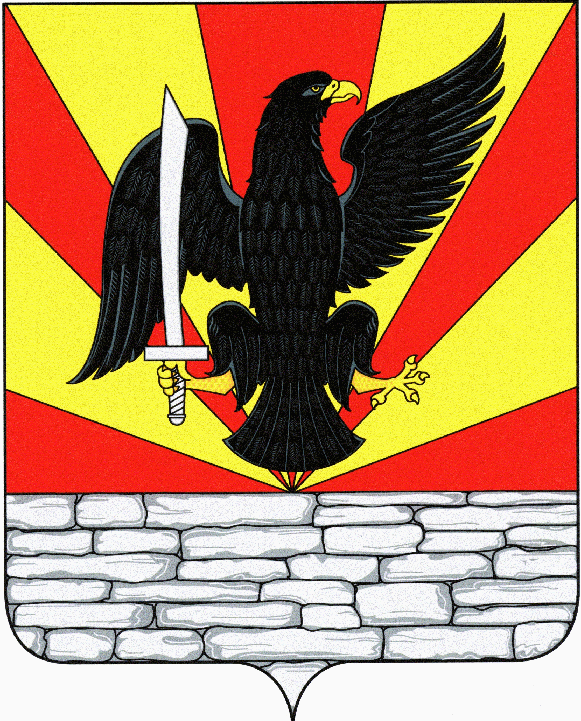 